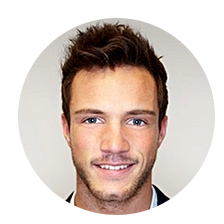 Martin MUSTERFachinformatiker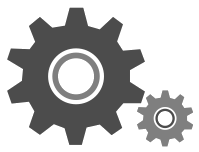 BERUFSERFAHRUNG ——————————BERUFSERFAHRUNG ——————————BERUFSERFAHRUNG ——————————Martin MUSTERFachinformatiker09/2007 –Heute09/2004 –08/200709/2002 – 08/2004Assistant Restaurant ManagerStiegentaler City Hotel, FrankfurtBegleitung der Eröffnung der neuen Restaurants, Verantwortung für
Auswahl, Einarbeitung und
Koordination des Servicepersonals
Stiegentaler Palace Hotel, BerlinPro Service Academy, PotsdamBA-Studium zum Internationalen Hotelbetriebswirt, Schwerpunkt Management und Sprachen. Abschlussnote 1,0 mit AuszeichnungStiegentaler Hotel, ÜberlingenChef de Rang
Verantwortlich für Qualität
des ServicesAssistant Restaurant ManagerStiegentaler City Hotel, FrankfurtBegleitung der Eröffnung der neuen Restaurants, Verantwortung für
Auswahl, Einarbeitung und
Koordination des Servicepersonals
Stiegentaler Palace Hotel, BerlinPro Service Academy, PotsdamBA-Studium zum Internationalen Hotelbetriebswirt, Schwerpunkt Management und Sprachen. Abschlussnote 1,0 mit AuszeichnungStiegentaler Hotel, ÜberlingenChef de Rang
Verantwortlich für Qualität
des Services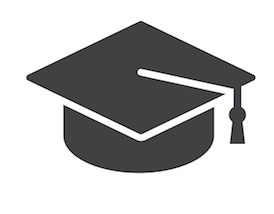 Ausbildung ————————————Ausbildung ————————————Ausbildung —————————————— Kontakt ——Fantasiestr.1, 12345 BeispielstadtFON 0123 / 4 56 78 90MAIL m.muster@mail.deWEB musterblog.de03/2003 – 08/200409/1995 – 07/1998Coronado Fernschule SiegenBerufsbegleitend: Abitur im FernstudiumSeehotel, LindauAusbildung zum Hotelfachmann2. Lehrjahr Barkeeper in der hauseigenen LoungeCoronado Fernschule SiegenBerufsbegleitend: Abitur im FernstudiumSeehotel, LindauAusbildung zum Hotelfachmann2. Lehrjahr Barkeeper in der hauseigenen Lounge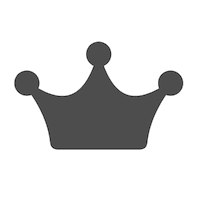 Besondere Kenntnisse ————————Besondere Kenntnisse ————————Besondere Kenntnisse —————————— Persönliches ——Geboren: 28.8.1978 in LangenargenAufgewachsen: Sesto Calende / ItalienStaatsangehörigkeit: DeutscherFamilienstand: LedigSprachenEDVDeutsch: fließend, Wort & SchriftEnglisch: fließend, Wort & SchriftFranzösisch: fließend, Wort & Schrift Italienisch: fließend in WortMicrosoft Office GastroPro (Reservierungssoftware)GastroPersonal (Personalverwaltung)Deutsch: fließend, Wort & SchriftEnglisch: fließend, Wort & SchriftFranzösisch: fließend, Wort & Schrift Italienisch: fließend in WortMicrosoft Office GastroPro (Reservierungssoftware)GastroPersonal (Personalverwaltung)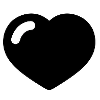 Interessen & Hobbys —————————Interessen & Hobbys —————————Interessen & Hobbys —————————ORT, DATUMMax MusterSoziales EngagementJeden 4. Sonntag im Monat helfe ich
als Koch in einer Armenküche aus.Soziales EngagementJeden 4. Sonntag im Monat helfe ich
als Koch in einer Armenküche aus.